公式再编辑功能示例文档1．已知集合A={1，2，3}，B={2，3}，则（　　）A．A=B	B．A∩B=∅	C．AB	D．BA2．已知命题“∀a＞b＞c，”是真命题，记t的最大值为m，命题“∀n∈R，”是假命题，其中．（Ⅰ）求m的值；（Ⅱ）求n的取值范围．3．已知，，A、B、C是△ABC的内角；（1）当时，求的值；（2）若，|AB|=3，当取最大值时，求A的大小及边BC的长．4．已知各项都不相等的数列{an}满足n≥2，，a1=3．（1）求数列的通项公式an；（2）若，求数列{bn}的前n项和Sn；5．当x为何值时，才有意义．6．设函数f（x）=ln（x+1）﹣，（a∈R）；g（x）=（1+k）x﹣kx﹣1，k∈（﹣1，+∞）．（Ⅰ）求函数f（x）的单调区间；（Ⅱ）当x∈[0，1]时，求函数g（x）的最大值；（Ⅲ）求证：＜ln（n+1）＜（n∈N*）7．已知函数（a＞0，a≠1，m≠﹣1），是定义在（﹣1，1）上的奇函数．（I）求f（0）的值和实数m的值；（II）当m=1时，判断函数f（x）在（﹣1，1）上的单调性，并给出证明；（III）若且f（b﹣2）+f（2b﹣2）＞0，求实数b的取值范围．8．已知函数f（x）=（1）在下表中画出该函数的草图；（2）求函数y=f（x）的值域、单调增区间及零点．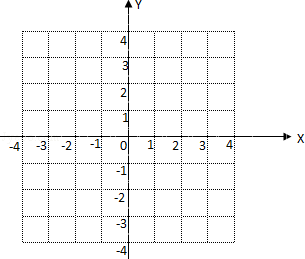 9．计算：（1）（a2+b2≠0且a≠﹣b）；（2）．10．计算下列函数的定积分：（1）； （2）dx．11．已知函数f（x）=．（1）当x∈[0，]时，求f（x）的值域；（2）已知△ABC的内角A，B，C的对边分别为a，b，c，若f（）=，a=4，b+c=5，求△ABC的面积．12．已知变换T：→=，试写出变换T对应的矩阵A，并求出其逆矩阵A﹣1．